Etterstær gir tåkesyn og fjernes med laser. Dette tar ca. 5 minutter og er som regel helt smertefritt. Vanligvis bedres synet i løpet av kort tid  (timer/dager) Det er ikke nødvendig med øyedråper etter behandlingen.Risikoen med behandlingen er liten.Har du økt risiko får du beskjed.Det flyter ofte uklarheter, eller «fluer» rundt i synsfeltet den første uken etter behandlingen. Vi anbefaler å ikke kjøre bil hjem etter behandlingen.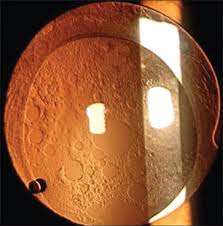 